
Heidelberg, 16.06.20xx                  Vorname/Nachname/UnterschriftGünther Lauch
		                         
Kunigundenstraße 1769120 Heidelberg  	Telefon: 06221 – 10 10 12Mobil: 0173 – 9988 2121 				E-Mail: guentherlauch@googlemail.com
Geburtsdatum: 02.10.1990                                                   Geburtsort: Tübingen04/2017 – heute

08/2015 – 03/2017Kaufmann für Bürokommunikation in der Schreinerei Dengler, Heidelberg

 - Allgemeine Korrespondenz mit Kunden und Lieferanten

 - Rechnungsstellung und Überwachung der Zahlungseingänge

 - Selbständige Abwicklung des Mahnwesens

 - Vorbereitung der Buchhaltung für den Steuerberater

 - Organisation von Veranstaltungen und Messeaufbauten - Koordination der Planungsprozesse der Kundenaufträge - Erstellung von Statistiken als Zuarbeit der Key Account Manager - Verantwortung für Neu- und Auslistungen sowie Preis- und 
   Stammdatenpflege
Kaufmann für Bürokommunikation in der Pegasus Versicherungsgruppe, Ludwigshafen - Empfang und Betreuung von Gästen - Professionelle Entgegennahme eingehender Anrufe in Deutsch    und Englisch - Bearbeitung des Postein- und -ausgangs - Organisation der Konferenzräume sowie Vor- und Nachbereitung 
   von Meetings - Erledigung allgemeiner administrativer Verwaltungsaufgaben02/2017 – 03/2017Qualifizierungsprogramm für bilinguale kaufmännische Vollzeitkräfte, Dekra-Akademie, Stuttgart03/2015 – 07/201506/2014 – 02/2014


09/2011 – 05/2014
Grundausbildungslehrgang Datenverarbeitung,
Berufsförderungsstätte Hohenheim, BerufspraktikumStudium der Wirtschaftsinformatik,
FH-Heilbronn, 3 Semester ohne Abschluss

Ausbildung zur Industriekauffrau,
Firma Goldmann, Stuttgart, mit Abschluss (Note 1,8)2000 – 2010Staatliches Gymnasium, Stuttgart, Abschluss: AbiturSprachen:



Computer- und Softwarekenntnisse:


Ehrenamtliche
Tätigkeiten: Hobbys:

Mobilität:Englisch (fließend in Wort und Schrift), 
Französisch (Schulkenntnisse),
Spanisch (Grundkenntnisse)


MS Office 365:
Word (sehr gut), 
Excel (sehr gut), 
Power-Point (gut),
Java 15.0 (gute Anwender- und Programmierkenntnisse), 
Adobe InDesign 2022 (sehr gut)

seit 10/2016: Soziales und interkulturelles Engagement, Organisation und Mitarbeit auf Ausstellungen und Messen, Aufbau der Initiative
„Silver-Net e.V.“ zur Unterstützung älterer Mitbürger beim Zugang
zum Internet

Englische Lyrik, Biografien berühmter Persönlichkeiten, Volleyball

Führerschein (Klasse B) und Pkw vorhanden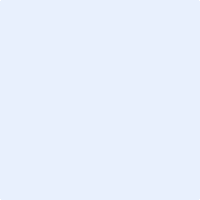 